Млекопитающие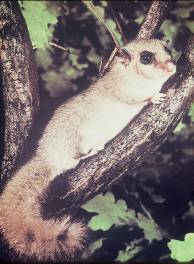 Соня-полчок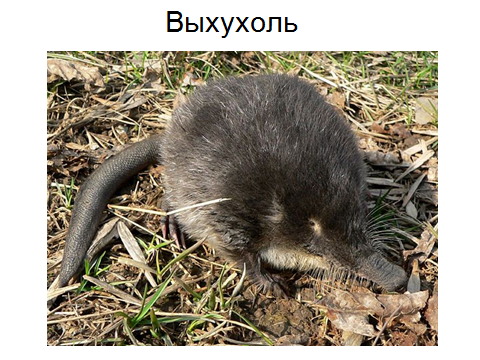 Выхухоль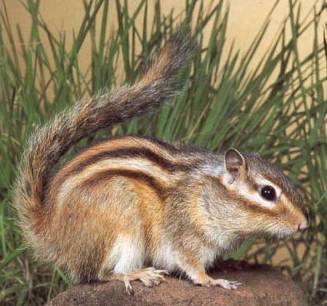 Азиатский бурундук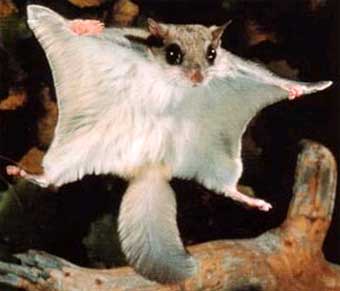 Летяга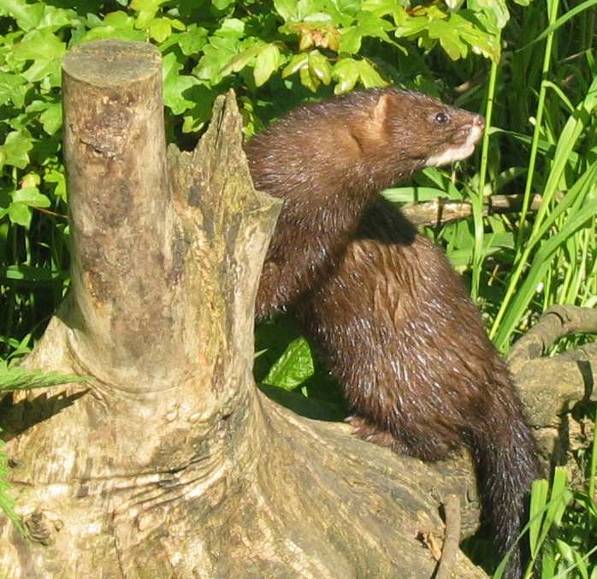 Норка европейская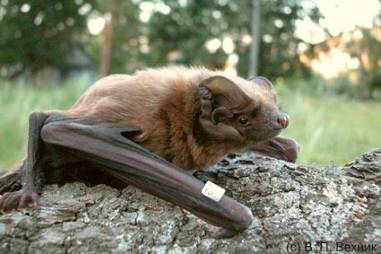 Гигантская вечерница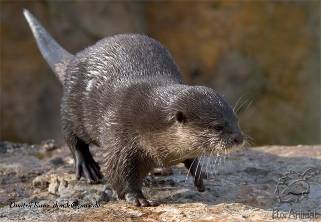 ВыдраРастения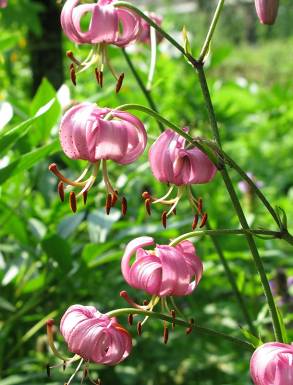 Лилия кудреватая, саранка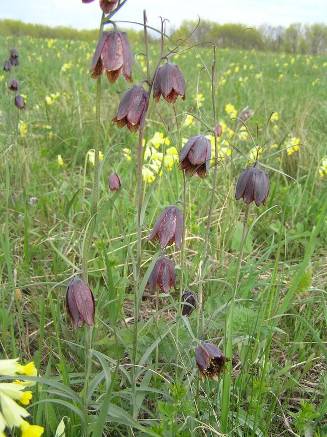 Рябчик русский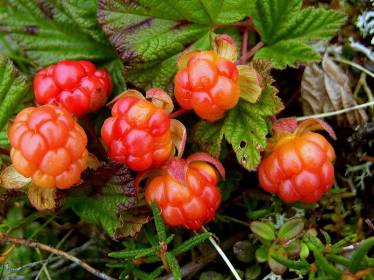 Морошка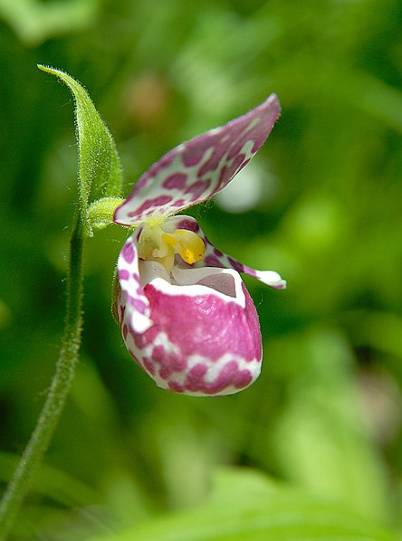 Башмачок пятнистый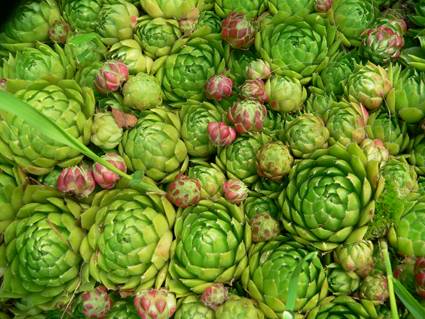 Молодило побегоносное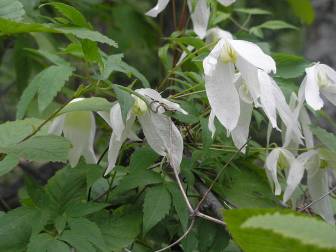 Княжик сибирский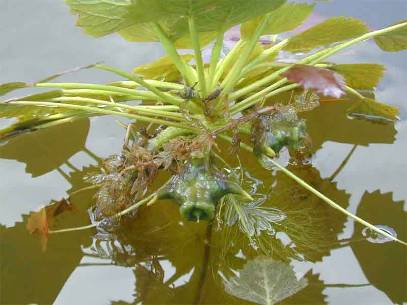 Рогульник плавающий,водяной орех, чилим.МлекопитающиеСамый крупный представитель семейства соневых. Длина тела достигает 180 мм, хвоста – 150 мм, вес до 100 г. Окраска верхней стороны тела пепельно серая, брюхо и грудь белые. У взрослых особей кончики остевых волос приобретают серебристый цвет. Хвост очень пушистый. Глаза большие, чёрные, окружены узким кольцом тёмного меха. Вибриссы до 6 см. Уши сравнительно небольшие, округлые, без кисточек. Соня-полчокВид – реликт  и эндемик. Отряд Насекомоядные: длина тела 18 – 20 см, масса до 500 г. Тело покрыто густым  мехом. Сложного строения волосы растут пучками, где хорошо задерживается воздух. Меховой покров серовато-бурый, с серебристым налётом. Нос вытянут в подвижный хоботок. Глаза очень маленькие, ушных раковин нет. Пальцы лап соединены плавательными перепонками. Длинный, сжатый с боков хвост покрыт роговыми чешуйками.            ВыхухольБурундук по внешнему виду напоминает как белку, так и суслика. Имеет стройное тело, достигающее 170 мм в длину, и хвост до 130 мм, который покрыт густыми волосам. Вес достигает 90 г. Ушные раковины  небольшие. У бурундука есть защёчные мешки для переноса пищи. Хорошо выражены вибриссы. Общий тон окраски верха – рыжевато-серый, брюшко серовато-белое. По спине проходят пять продольных тёмных полос. Азиатский бурундукЛетяга похожа на небольшую короткоухую белку. Длина тела 140 – 210 мм, хвоста – 90 – 140 мм. Между передними и задними конечностями натянута кожная, покрытая шерстью перепонка. Спереди она поддерживается саблеобразными косточками, отходящими от запястья.. Спина и бока зимой светло-серые, летом с охристым или буроватым оттенком. Брюхо беловатое. Глаза большие, чёрные.ЛетягаТело длинное, гибкое, на довольно коротких лапах. Пальцы соединены хорошо заметной перепонкой. Длина тела 32 – 43 см, хвоста – 12 – 19 см. Морда уплощена сверху, уши небольшие. Мех короткий, густой, одноцветной окраски, от рыжевато-бурой до тёмно-коричневой, снизу чуть светлее, а на ногах и хвосте темнее. На губах и подбородке белое пятно (иногда заходит на горло).Норка европейскаяСамая крупная летучая мышь России: длина тела 84 – 104 мм, длина предплечья 63 – 70 мм. Окраска рыжевато-палевая, брюхо более светлое, летательная перепонка тёмно-серая. Крылья узкие, длинные, заострённые. Уши закруглённые, с кожными складками. Козелок булавовидный. Шпора с эпиблемой.Гигантская вечерница Коротконогий зверь. Длина тела 70 – 90 см, хвоста – 40 – 50 см, вес 6 – 10 кг. Голова  небольшая, уплощенная, плавно переходит в длинную толстую шею. Ушные раковины малы. Уши и ноздри снабжены особыми клапанами                                                                                                                         (кожистыми), закрывающими их при погружении в воду. Хвост сильный, суживающийся к концу, покрыт короткими волосами. Лапы  пятипалые, пальцы  соединены плавательной перепонкой. Окраска спины и хвоста от темно-коричневой до серовато-бурой. Брюхо серебристое.         ВыдраРастенияМноголетнее травянистое луковичное растение с высоким (50-120 см) прямым стеблем и  мутовчато расположенными ланцетными листьями. Верхние листья у соцветия очередные. Цветки на дугообразных цветоножках, по 3-17 расположены на верхушке стебля негустой кистью 10-30 см.. Плод – шестигранная, трёхгнёздная коробочка с многочисленными семенами. Лилия кудреватая, саранка	Многолетнее травянистое луковичное растение, до 40 см высотой. Стебель прямой, тонкий, начиная со второй трети олиственный. Листьев 11 – 19,   стеблеобъемлющие, линейные, острые, 6 – 9 см длиной и 3 – 5 мм шириной. Верхние листья супротивные. Цветки в количестве 1-4, крупные, поникающие, колокольчатые. Плод – коробочка.Рябчик русскийМноголетнее двудомное растение, корневищное. Развивает однлетние, простые, прямостоячие стебли до 25 см высотой, несущие 2-3 листа и один цветок. Листья на  черешке 1-6 см длиной, морщинистые, почти 5-лопастные. Цветки расположенные на цветоножке, однополые, пыльниковые крупнее пестичных (до 3 см в диаметре). Лепестки крупные, обратнояйцевидные, белые.  Плод – сборная костянка, при созревании палево-розовая, позднее жёлтая.   МорошкаМноголетнее растение, длиннокорневищное, до 20 см высотой. Стебель покрыт  железистыми волосками, в основании с буроватыми влагалищами. Два листа сближены, густо покрыты железистыми волосками. Цветок один, некрупный ( 2,5 см в диаметре). Околоцветник белый  с фиолетово-розовыми пятнами. Губа до 2 см длины,  сильно вздутая, с хорошо заметными жилками. Тычинок две, завязь веретенообразная, густо железисто опушенная. Башмачок пятнистыйМноголетнее травянистое, столонообразующее растение с прикорневой шаровидной розеткой листьев. Листья продолговато-клиновидные, по краю реснитчатые, бледно-зелёной окраски, с антоциановым оттенком в верхней части. Цветущие особи достигают 20 см высотой. Цветки колокольчатые, зеленовато-жёлтые. Лепестки в числе 6 (стоящие вверх), бахромчатые по краю, линейно-продолговатыеМолодило побегоносноеЛиановидный кустарник с длинными (до 2 м ) лазящими или лежащими побегами, нередко обвивающимися вокруг опоры. Листья дважды тройчатые, листочки их яйцевидно-ланцетные, заострённые, зубчатые, снизу пушистые. Цветки одиночные, на длинных цветоножках, пазушные, поникшие, желтовато- белые. Плодики широко-клиновидные, сильно сжатые, слабо пушистые, с длинными перисто-опушёнными столбиками. Княжик сибирскийТравянистый стержнекорневой многолетник, 30-100 см высотой. Стебель цилиндрический, продольно-полосатый. Прикорневые листья мягкие, дважды-трижды перистые, доли их яйцевидные, с обеих сторон зелёные, блестящие, перисторассечённые или надрезанные, с коротко заострёнными зубцамиКорень, листья и семена при растирании с сильным ароматическим запахом.Рогульник плавающий, водяной орех, чилим.